Tugas Pendidikan Seni Di SdMembuat Batik JumputanDosen: Andika Gutama,S.Pd.,M.PdDisusun Oleh :1. Alip Tiastuti (858673009)			 2. Siti Komsiyah ( 858675263)1. Bahan Yang Dibutuhkan Untuk Membuat Batik Jumputana. Kain yang jenisnya mori b. Pewarna dan penguatnya dalam satu kemasan, ( Wenter atau Wantex)c. 500 ml liter air untuk satu kemasan pewarnad. 4 sendok makan garam2. Alat Yang Dibutuhkan Untuk Membuat Batik Jumputana. Karet gelangb. Komporc. Pancid. Sendok kayu yang digunakan untuk mengaduke. Baskom kecilf. Sarung tangan 3. Cara Membuat Batik Jumputan1. Pastikan kain yang akan digunakan dalam keadaan bersih.2.Bentuk kain sesuai dengan pola, lipat menjadi 2 bagian kemudian 4 bagian     bentuk menjadi segitiga sama kaki,ikat dengan karet gelang.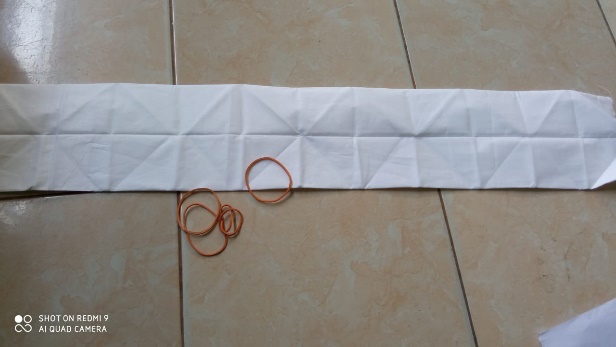 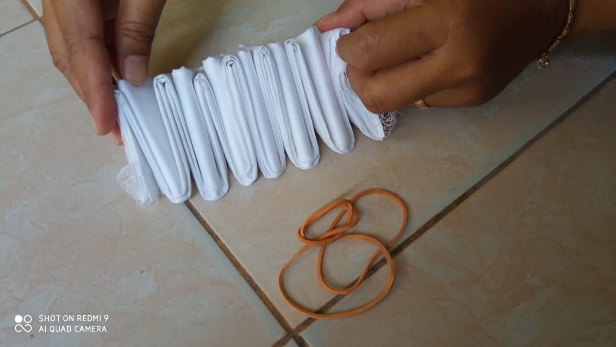 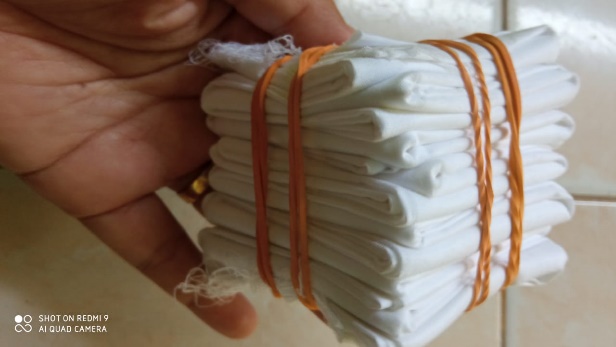 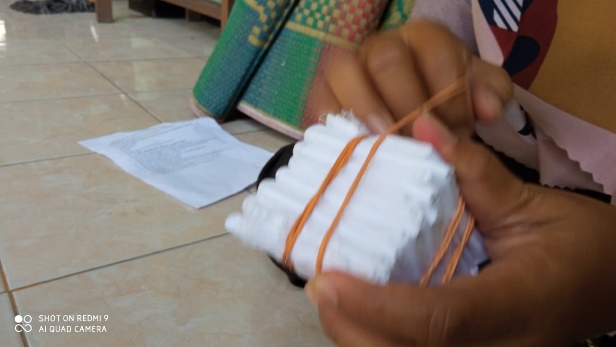 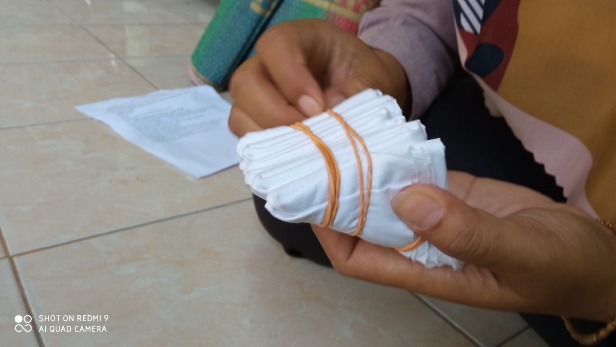 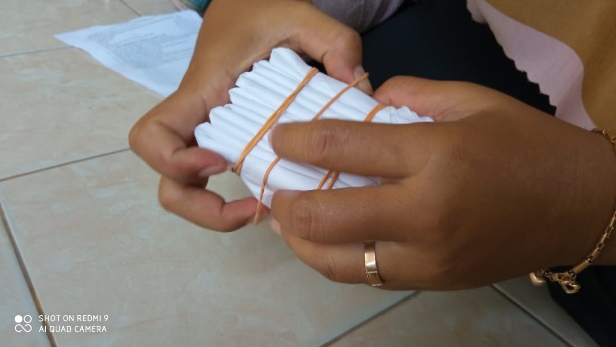 3. Rebus air dalam panci sampai mendidih.       Jika sudah mendidih, tambahkan  garam, lalu aduk sampai larut 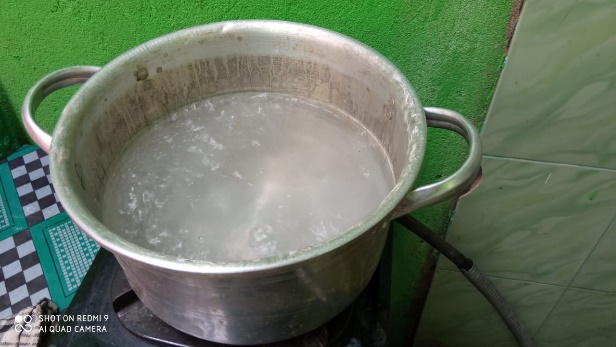 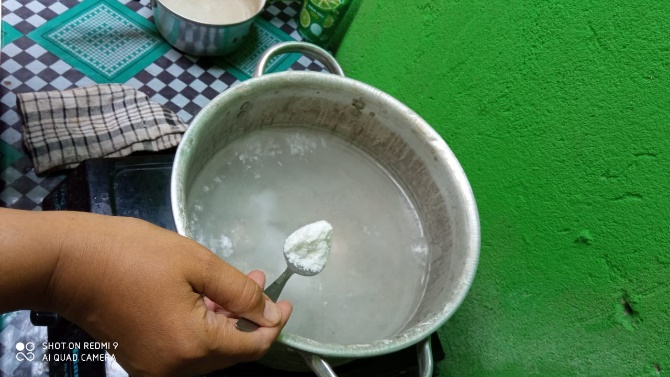 4. Takar air tuang ke beberapa baskom         Masukkan pewarna ke dalam baskom, aduk hingga warna tercampur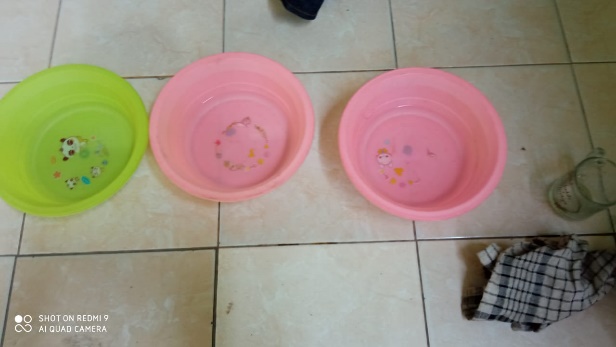 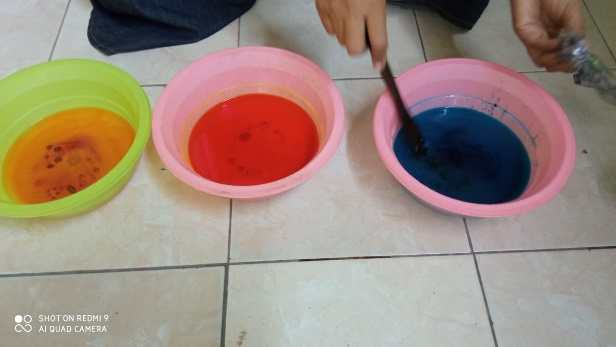 5. Rendam kain yang sudah membentuk pola dengan air panas, angkat kain dan     peras biarkan agak lembab.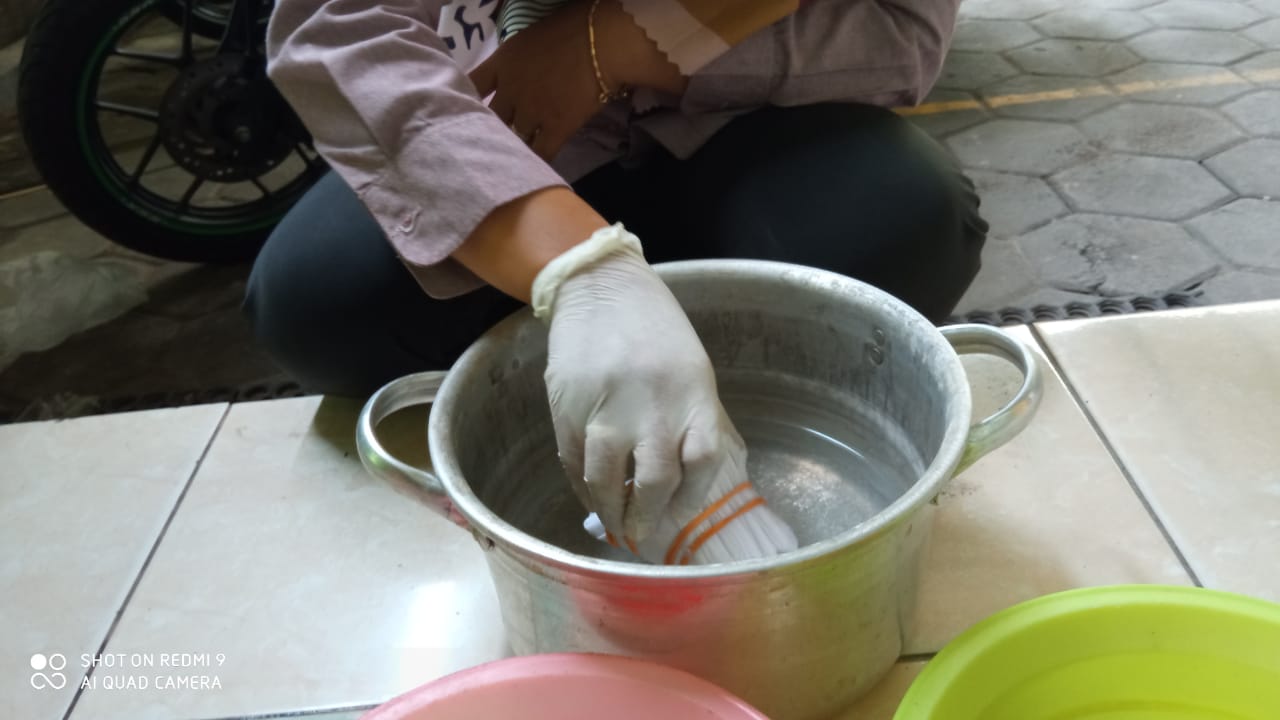 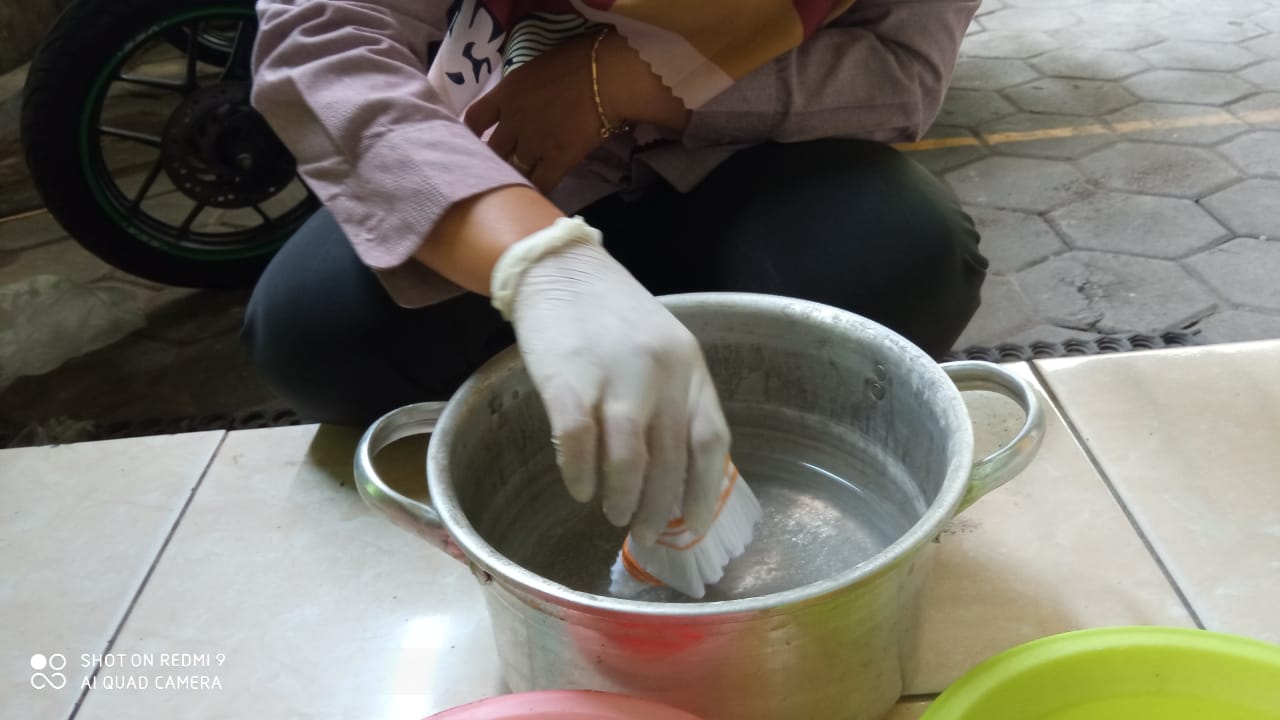 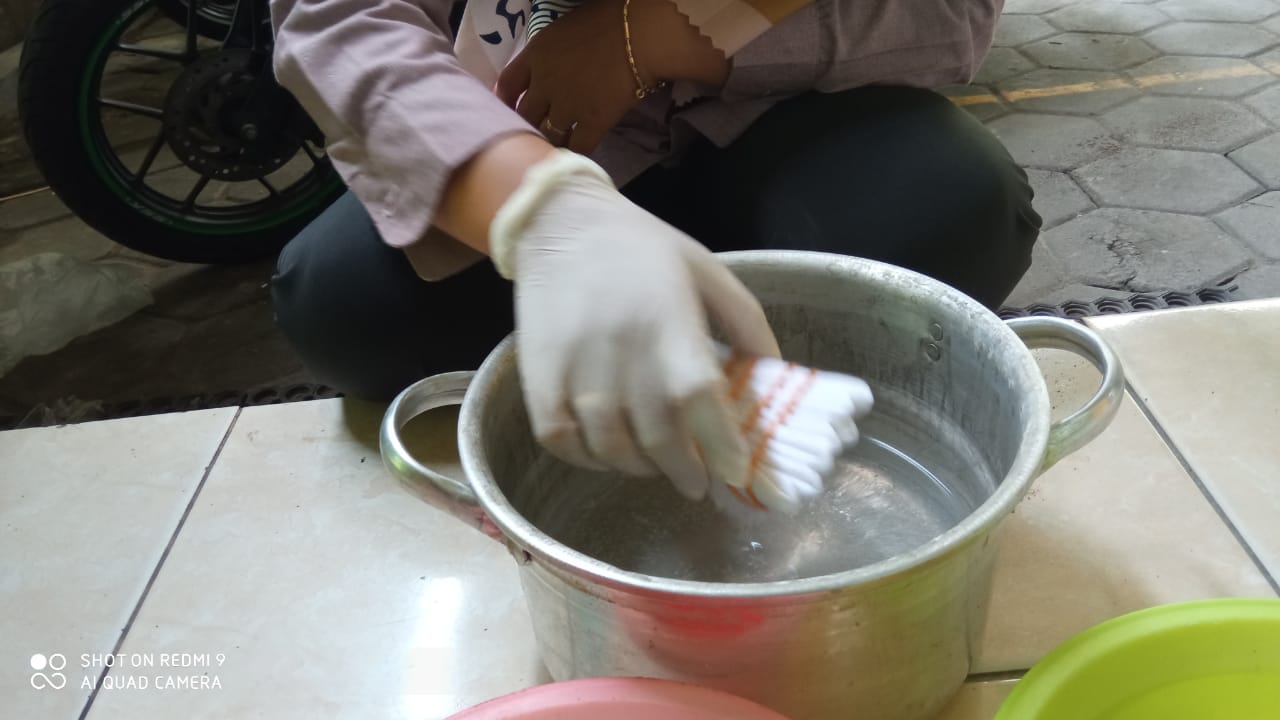 6.setelah agak lembab Celupkan kain yang sudah terbentuk pola kedalam baskom   yang berisi warna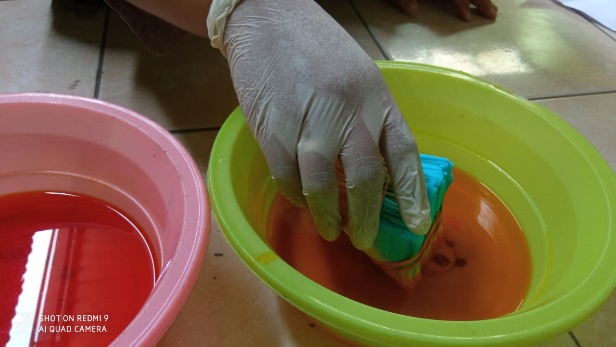 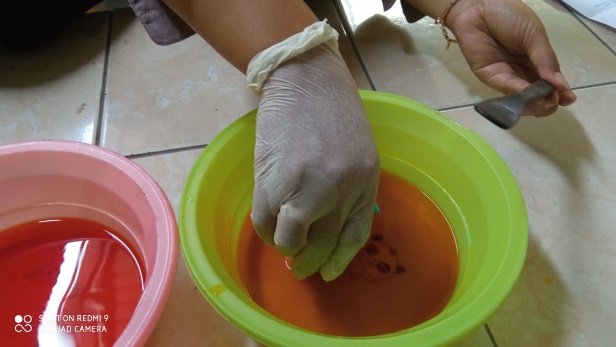 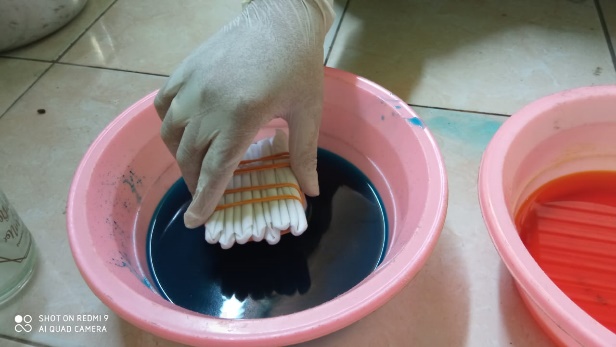 7. Jemur kain yang sudah diwarna biarkan agak lembab biar warna merasap ke kain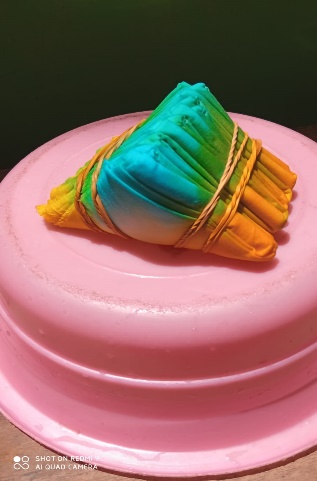 8. Buka pola lalu jemur hingga kering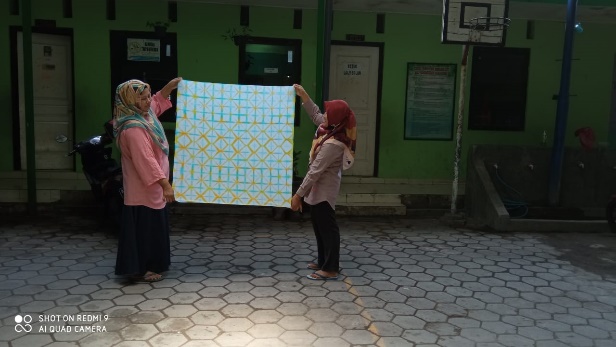 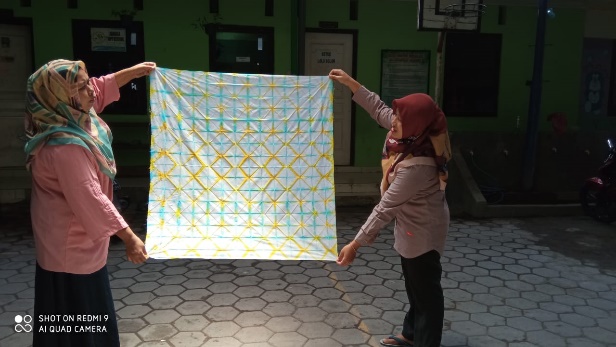 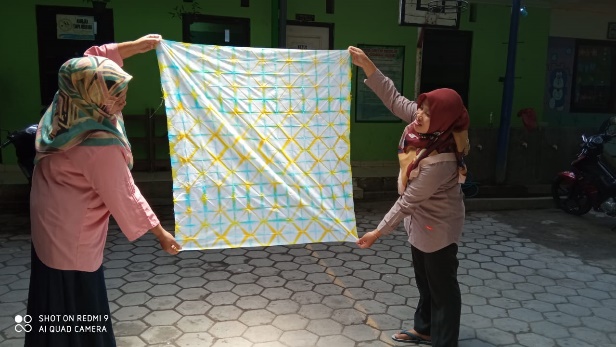 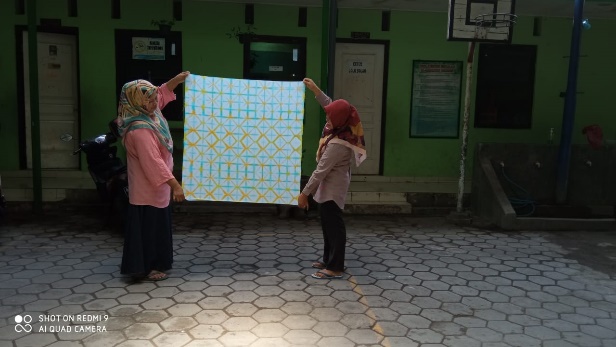 9. Setelah kering kemudian setrika agar kain menjadi rapi, kain siap digunakan.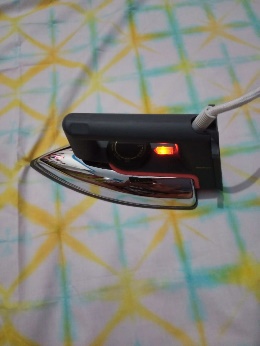 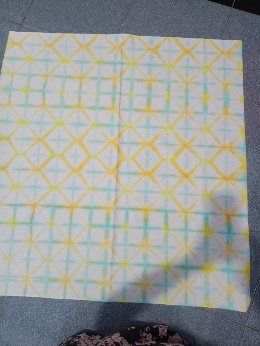 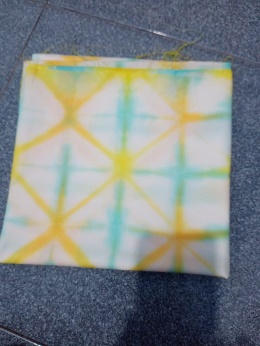 